Nora Campos represents California’s 27th Assembly District and serves as the Assembly’s Assistant Democratic Leader for External Affairs.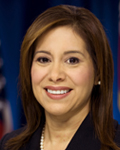 She was re-elected in 2014 to her third Assembly term and represents San Jose, the Capital of California’s Silicon Valley, which is home to global technology leaders such as Adobe Systems and Oracle.She served as Assembly Speaker Pro Tem during the 2013-14 session. Assemblymember Campos served San Jose for nearly a decade as a councilmember from 2001-10. One of her most notable accomplishments was turning a neglected, high-crime area in East San Jose into a bustling shopping center that increased the economically struggling community’s tax base by 105 percent. As a part of her efforts to create this robust public-private partnership, she was able to attract four financial institutions to serve this area, where there had been none for more than 30 years.Growing up in a working class neighborhood of San Jose, Assemblymember Campos understands that California’s future is dependent on growing and diversifying the state’s tax base. As a result, her primary legislative priorities include job creation and economic growth. In her first term in the State Assembly, she worked to advance incentives to keep thousands of entertainment jobs in California. Her current legislative efforts include:Social justice Job creation Middle class growth Working families Public safety Access to health care Latino community in California and Quality education. Inspired by her parents’ work with the farmworker movement and Cesar E. Chavez, Assemblymember Campos began her work for economic, social, environmental, and political justice as a young girl marching alongside farmworkers.Campos serves on the following Assembly committees:BudgetBudget Subcommittee No. 5 on Public SafetyBusiness & ProfessionsGovernmental OrganizationJoint Legislative AuditRulesTransportationAssemblymember Campos was appointed in February 2013 to be one of the Assembly’s representatives on the California Commission on the Status of Women and Girls.While on the San Jose City Council, she co-chaired the city’s Family/Domestic Violence Advisory Board. Many groups have honored Assemblymember Campos for her dedication to public service, including the Clean Water Coalition, California Latino Legislative Caucus Institute for Public Policy, Lupus Foundation of Northern California, Tech America, La Cooperativa Compesina de California, the Little Saigon-San Jose Foundation, the League of California Cities’ Latino Caucus, the Santa Clara County Democratic Club, and the American GI Forum Women of California. Campos lives with her husband and son in San Jose. She received a Bachelor of Arts degree from San Francisco State University.